Ф.И.О. учителя  Лисова А.НПредмет  ТехнологияКласс 2 «Д»№ п/пДатаТемаТемаРесурсДомашнее заданиеФорма отчета№ п/пДатапланфактРесурсДомашнее заданиеФорма отчета116.04.Что интересного в работе архитектора?Что интересного в работе архитектора?1. «Технология» 2 класс (Авторы: Е.А. Лутцев и др.)с. 94-97Выполнить макет дома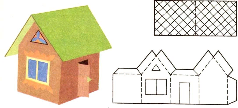  1. aievstafieva@bk.ru 